Veerebradiah Lokesha Reciprocal Status Index 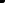 *, Turmudi, Mohammad Nafie Jauhari Program Studi Matematika, Fakultas Sains dan Teknologi, Universitas Islam Negeri Maulana Malik Ibrahim Malang, IndonesiaEmail: tatasutrafiaa@gmail.com, turmudi_msi@mat.uin-malang.ac.id, nafie.jauhari@mat.uin-malang.ac.idABSTRAKMisalkan R adalah ring komutatif dan H adalah himpunan bagian dari R. Komplemen graf total diperumum adalah graf sederhana dengan semua elemen di R sebagai titik dan dua titik berbeda x dan y terhubung langsung jika dan hanya jika x dan y bukan merupakan elemen dari H. Penelitian ini bertujuan untuk mengetahui bentuk umum indeks VLRS pada komplemen graf total diperumum dari ring bilangan bulat modulo 2p dengan p lebih besar atau sama dengan 3 merupakan bilangan prima untuk H himpunan pembagi nol dan H himpunan unit dari ring bilangan bulat modulo 2p. Langkah dalam penelitian ini yaitu menentukan himpunan pembagi nol dan himpunan unit dari ring bilangan bulat modulo 2p, menentukan jarak setiap titik di komplemen graf total diperumum dari ring bilangan bulat modulo 2p, menentukan reciprocal status di komplemen graf total diperumum dari ring bilangan bulat modulo 2p, dan menentukan indeks VLRS di komplemen graf total diperumum dari ring bilangan bulat modulo 2p. Hasil penelitian ini terkait dengan bentuk umum indeks VLRS pada komplemen graf total diperumum dari ring bilangan bulat modulo 2p di mana p merupakan bilangan prima dan p lebih besar atau sama dengan 3 dengan H himpunan pembagi nol dan H himpunan unit dari ring bilangan bulat modulo 2p.Kata kunci: Veerebradiah Lokesha Reciprocal Status Index, Komplemen Graf Total Diperumum, Ring Bilangan Bulat ModuloABSTRACTSuppose R is a commutative ring  and H is a subset of R. The complement of the generalized total graph is a simple graph with all the elements in R as points and two different points x and y are directly connected if and only if x and  y are not elements of H. This study aims to determine the general form of the VLRS index in the generalized total graph complement of the integer ring modulo 2p where p greater than or equal to 3 is the prime number for H the set of zero divisors and H the set of units of the ring integer modulo 2p. The steps in this study are to determine the set of zero divisors and the set of units of the integer ring modulo 2p, determine the distance of each point in the complement of the generalized total graph of the ring of integers modulo 2p, determine the reciprocal state in the complement of the generalized total graph of the ring integer modulo 2p, and determine the VLRS index in the complement of the generalized total graph from the integer ring modulo 2p. The results of this study are related to the general form of the VLRS index on  the complement of the generalized total graph of the 2p modulo integer ring  where p is  a prime number   and p is greater than or equal to 3 with H the set of zero divisors and H the set of units of the 2p modulo integer ring.Keywords: Veerebradiah Lokesha Reciprocal Status Index, Complement of the Generalized Total Graph, Ring Integers ModuloPENDAHULUAN Teori Graf merupakan cabang dari ilmu matematika yang dapat diaplikasikan dalam berbagai bidang seperti biologi, ilmu komputer, ekonomi, teknik, informatika, linguistik, matematika, kesehatan, dan ilmu-ilmu sosial . Ilmu teori graf diperkenalkan pada tahun 1736 . Graf  didefinisikan sebagai pasangan himpunan . Graf  secara terurut dapat dinotasikan  sebagai  dan  sebagai .  adalah himpunan tidak kosong dan berhingga dari suatu objek yang dinamakan titik, sedangkan  merupakan himpunan (mungkin kosong) dari pasangan titik berbeda di  yang dinamakan sisi .Suatu ring  merupakan himpunan tidak kosong dengan dua operasi biner yaitu operasi penjumlahan yang dinotasikan dengan () dan operasi perkalian yang dinotasikan dengan () yang memenuhi sifat komutatif, asosiatif, dan distributif . Jika operasi perkalian pada ring  bersifat komutatif dan mempunyai unsur kesatuan maka ring tersebut disebut ring komutatif dengan unsur kesatuan . Misalkan  adalah ring komutatif dan  adalah himpunan bagian dari . Graf total diperumum dari  dinotasikan  dengan semua elemen di  sebagai titik dan dua titik berbeda  dan  terhubung langsung jika dan hanya jika  . Komplemen graf total diperumum yang dinotasikan  adalah graf sederhana dengan semua elemen di  sebagai titik dan dua titik berbeda  dan  terhubung langsung jika dan hanya jika  .Misalkan  adalah bilangan bulat positif di mana . Himpunan bilangan bulat modulo  dinotasikan dengan  adalah himpunan kelas-kelas ekivalen dari kongruensi modulo  atau  .Teori graf memiliki keterkaitan dengan indeks topologi dalam bidang kimia. Indeks topologi adalah nilai numerik yang terkait dengan hukum kimia yang menunjukkan hubungan antara struktur kimia dan berbagai macam kualitas fisik yang dapat mengukur reaktivitas kimia dan aktivitas biologi . Pada tahun 2021, Veerebradiah Lokesha dkk., memperkenalkan indeks topologi yang digunakan dalam pemodelan pada bidang fisika, molekul pada bidang kimia, dan farmasi. Indeks tersebut disebut sebagai Veerebradiah Lokesha Reciprocal Status index dan pada artikel dikenal dengan VL Reciprocal Status index sehingga biasa dikenal sebagai indeks VLRS. Indeks VLRS didefinisikan sebagai  di mana  . Reciprocal status dari titik  pada graf  dinotasikan dengan . Reciprocal status didefinisikan dengan penjumlahan reciprocal jarak di antara  ke semua titik di graf . Reciprocal Status dari  ditentukan oleh jumlah reciprocal jarak  ke titik di  .Penelitian terkait indeks VLRS masih sedikit mengingat indeks tersebut baru dikenalkan oleh Veerebradiah Lokesha, dkk., pada tahun 2021 yang membahas indeks dan koindeks VLRS pada graf dengan hasil dari penelitian tersebut adalah rumus umum untuk menghitung indeks dan koindeks VLRS pada graf dan juga diketahui korelasi antara indeks VLRS dan sifat-sifat dari turunan Butana melalui tabel dan diilustrasikan dengan gambar. Terdapat artikel lain oleh Deepika T. pada tahun 2021 yang membahas indeks VL dan batas tensor product pada graf F-Sum dengan hasil dari penelitian tersebut adalah rumus umum yang dapat digunakan untuk menghitung indeks VL dan batas tensor product pada graf F-Sum .Berdasarkan penelitian terdahulu, penelitian terkait indeks VLRS dapat diperluas dan digabungkan dengan graf sederhana. Dengan demikian, untuk membedakan dengan penelitian sebelumnya peneliti melakukan penelitian terkait indeks VLRS pada komplemen graf total diperumum dari ring bilangan bulat modulo  dengan  adalah bilangan prima dan . Komplemen graf total diperumum dari ring bilangan bulat modulo  dinotasikan sebagai . Pada penelitian ini peneliti mengambil lebih dari satu himpunan bagian  dari  yaitu himpunan pembagi nol dan himpunan unit dari  supaya penelitian ini lebih kompleks. Suatu elemen  dari ring  disebut pembagi nol apabila memenuhi  atau   untuk suatu , . Himpunan pembagi nol dari ring  dinotasikan dengan  . Suatu elemen  dari ring  disebut unit apabila memenuhi  atau   untuk suatu . Himpunan unit dari ring  dinotasikan dengan  . Berdasarkan beberapa uraian dan pengintegrasian yang telah dijelaskan, maka peneliti termotivasi untuk melakukan penelitian dengan mengangkat judul “Veerebradiah Lokesha Reciprocal Status Index pada Komplemen Graf Total Diperumum Ring Bilangan Bulat Modulo”.Berikut beberapa definisi dan teorema yang menunjang penelitian ini:Definisi 1.  Misalkan , dengan , maka  disebut membagi  ditulis sebagai  apabila , untuk suatu .Definisi 2.  Bilangan bulat positif  adalah pembagi persekutuan dari  dan  yang tidak nol jika  dan . Selanjutnya bilangan bulat  adalah pembagi persekutuan terbesar atau greatest common divisor atau GCD dari bilangan bulat tidak nol  dan  jika  adalah bilangan bulat positif terbesar sehingga  dan .Bilangan bulat  disebut pembagi persekuan terbesar dari  dan , jika berlaku: dan Misalkan  bilangan bulat, jika  dan  maka Pembagi persekutuan terbesar dari  dan  dituliskan  dan karena  maka .Definisi 3.  Misalkan  merupakan bilangan bulat positif,  dan .  disebut kongruen dengan  modulo  jika dan hanya jika  adalah kelipatan dari . Dapat dituliskan .Teorema 1.  Kongruensi linier  dapat diselesaikan hanya jika  membagi , dan pada kasus ini memiliki  selesaian. Jika  dan  relative prima atau  maka kongruensi memiliki satu selesaian.METODE Metode yang digunakan pada penelitian ini menggunakan pendekatan kualitatif yang merujuk pada metode penelitian kepustakaan atau studi literatur. Adapun tahapan dalam penelitian ini adalah sebagai berikut:Menentukan indeks VLRS pada  dengan  untuk memunculkan dugaan.Menentukan himpunan  dari  untuk  himpunan pembagi nol dan  himpunan unit dengan  tertutup terhadap operasi perkalian di .Menentukan jarak setiap titik pada .Menentukan reciprocal status dari jarak setiap titik pada .Menentukan indeks VLRS pada .HASIL DAN PEMBAHASANIndeks VLRS pada  dengan  Himpunan Pembagi Nol dari Ring bilangan bulat modulo 6 atau dinotasikan dengan  memiliki elemen  dan . Misalkan  merupakan himpunan pembagi nol dari , maka diperoleh .  adalah graf yang himpunan titiknya terdiri dari semua anggota  dan dua titik berbeda  dikatakan terhubung langsung di  jika dan hanya jika . Sehingga diperoleh gambar .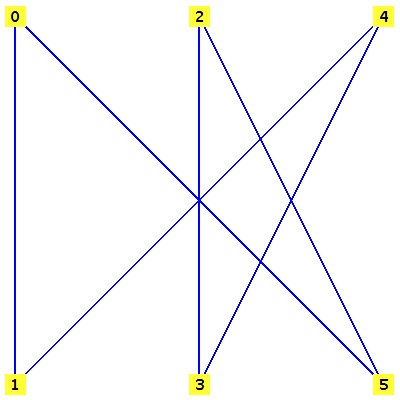 Gambar 1 Graf  dengan  Pembagi NolPasangan titik terhubung langsung pada  sebanyak  dan pasangan titik tidak terhubung langsung pada  sebanyak . Jadi, diperoleh nilai indeks VLRS pada  adalah .Kemudian menggunakan langkah-langkah yang sama dilakukan untuk mencari indeks VLRS pada  dari  di mana  dan . Sehingga diperoleh data yang berkaitan dengan  dan indeks  VLRS pada  dengan .Sehingga diperoleh dugaan yang mendukung pembuktian rumus indeks VLRS pada . adalah semua elemen genap dari  dan  untuk suatu bilangan prima . adalah graf bipartit.,  untuk suatu bilangan prima .Ada sebanyak  sisi di .Lemma 1Misalkan  merupakan bilangan prima dan . Himpunan pembagi nol dari  adalah Lemma 2Misalkan  merupakan bilangan prima dan  adalah himpunan pembagi nol dari , maka  merupakan graf bipartit.Lemma 3Misalkan  merupakan bilangan prima dan  adalah himpunan pembagi nol dari . Reciprocal status dari  adalah Lemma 4Misalkan  merupakan bilangan prima dan  adalah himpunan pembagi nol dari . Pasangan titik yang terhubung langsung pada  ada sebanyak .Teorema 1Misalkan  merupakan bilangan prima dan  adalah himpunan pembagi nol dari . Indeks VLRS pada  adalah Indeks VLRS pada  dengan  Himpunan Unit dari Ring bilangan bulat modulo 6 atau dinotasikan dengan  memiliki elemen  dan . Misalkan  merupakan himpunan unit dari , maka diperoleh .  adalah graf yang himpunan titiknya terdiri dari semua anggota  dan dua titik berbeda  dikatakan terhubung langsung di  jika dan hanya jika . Sehingga diperoleh gambar .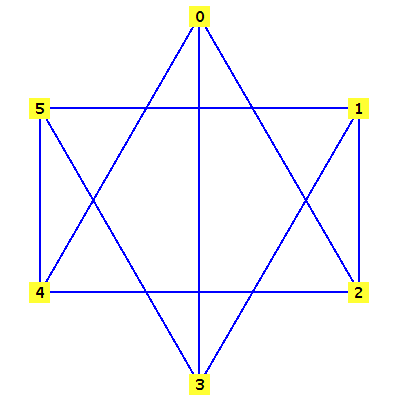 Gambar 2 Graf  dengan  UnitPasangan titik terhubung langsung pada  sebanyak 9 dan pasangan titik tidak terhubung langsung pada  sebanyak 6. Jadi, diperoleh nilai indeks VLRS pada  adalah .Kemudian menggunakan langkah-langkah yang sama dilakukan untuk mencari indeks VLRS pada  dari  di mana  dan . Sehingga diperoleh data yang berkaitan dengan  dan indeks  VLRS pada  dengan .Sehingga diperoleh dugaan yang mendukung pembuktian rumus indeks VLRS pada . adalah semua elemen ganjil dari  kecuali  untuk suatu bilangan prima .,  untuk suatu bilangan prima .Ada sebanyak  sisi di .Lemma 5Misalkan  merupakan bilangan prima dan . Himpunan unit dari  adalah Lemma 6Misalkan  merupakan bilangan prima dan  himpunan unit dari . Reciprocal status dari  adalah Proposisi 6Himpunan unit merupakan komplemen dari pembagi nol dalam .Lemma 7Misalkan  merupakan bilangan prima dan  himpunan unit dari . Pasangan titik yang terhubung langsung pada  ada sebanyak .Teorema 2Misalkan  merupakan bilangan prima dan  himpunan unit dari . Indeks VLRS pada  adalah KESIMPULANBerdasarkan pembahasan maka bentuk umum indeks VLRS pada  di mana  bilangan prima dan  dengan  himpunan pembagi nol dari  adalah  dan  himpunan unit dari  adalah .DAFTAR PUSTAKA